Katkı Sunanlar*Doç. Dr. Akfer KAHİLOĞULLARIPsk.Didem YazıcıProf. Dr. Ejder Akgün YıldırımUzm. Dr. Esra ALATAŞ Dr. Psk. Esra IŞIKUzm. Sos. Çal. Fatma Gül ERTUĞRULHemşire Havva GörmezUzm. Psk. Şebnem AVŞAR KURNAZUzm. Psk. Yeşim ÜNAL*Alfabetik sıra ile yazılmıştır. KısaltmalarGİRİŞKOVID 19 salgını ile mücadele sürecinde bireylerin psikososyal destek hizmetlerine ulaşmasını sağlamak amacıyla 81 ilde destek hattı oluşturulmuştur. Psikososyal destek hattını arayan bireylerle yapılacak görüşmelerde izlenecek algoritmalar ve kaynaklar çalışma rehberinde yer almaktadır.Psikososyal destek hattını arayan bireylerin içerisinde bulundukları durumun daha iyi anlaşılması amacıyla çeşitli görüşme formları oluşturulmuştur. Formların nasıl uygulanacağı algoritmalarla belirlenmiştir. Ayrıca görüşme sırasında paylaşılabilecek öneriler, yönlendirme yapılması gereken kurumlara ilişkin bilgiler çalışma rehberinde yer almaktadır.KOVID-19 PANDEMİSİKoronavirüsler (CoV), soğuk algınlığı gibi toplumda yaygın görülen, kendi kendini sınırlayan hafif enfeksiyon tablolarından, Orta Doğu Solunum Sendromu (Middle East Respiratory Syndrome, MERS) ve Ağır Akut Solunum Sendromu (Severe Acute Respiratory Syndrome, SARS) gibi daha ciddi enfeksiyon tablolarına neden olabilen büyük bir virüs ailesidir. Koronavirüslerin insanlarda bulunan, insandan insana kolaylıkla bulaşabilen çeşitli alt tipleri (HCoV-229E, HCoV-OC43, HCoV-NL63 ve HKU1-CoV) bulunmaktadır. İnsanlar arasında dolaşan bu alt türler çoğunlukla soğuk algınlığına sebep olan virüslerdir. Bununla birlikte hayvanlarda saptanan birçok koronavirüs alt türü mevcuttur ve bu virüslerin hayvanlardan insanlara geçerek insanlarda ağır hastalık tablolarına neden olabildiği bilinmektedir. Detaylı araştırmalar sonucunda, SARSCoV’un misk kedilerinden, MERS-CoV’un ise tek hörgüçlü develerden insanlara bulaştığı ortaya çıkmıştır. SARS-CoV, 21. yüzyılın ilk uluslararası sağlık acil durumu olarak 2003 yılında, daha önceden bilinmeyen bir virüs halinde ortaya çıkmış olup yüzlerce insanın hayatını kaybetmesine neden olmuştur. Yaklaşık 10 yıl sonra koronavirüs ailesinden, daha önce insan ya da hayvanlarda varlığı gösterilmemiş olan MERS-CoV, Eylül 2012’de ilk defa insanlarda Suudi Arabistan’da tanımlanmış; ancak daha sonra aslında ilk vakaların Nisan 2012’de Ürdün Zarqa’daki bir hastanede görüldüğü ortaya çıkmıştır.31 Aralık 2019’da Dünya Sağlık Örgütü (DSÖ) Çin Ülke Ofisi, Çin’in Hubei eyaletinin Vuhan şehrinde etiyolojisi bilinmeyen pnömoni vakalarını bildirmiştir. 7 Ocak 2020’de etken daha önce insanlarda tespit edilmemiş yeni bir koronavirüs (2019- nCoV) olarak tanımlanmıştır. Daha sonra 2019-nCoV hastalığının adı KOVID-19 olarak kabul edilmiş, virüs SARS CoV’e yakın benzerliğinden dolayı SARS-CoV-2 olarak isimlendirilmiştir. KOVID 19 salgını, 11 Mart 2020 tarihinde DSÖ tarafından pandemi olarak ilan edilmiştir.SALGIN DÖNEMLERİNDE RUH SAĞLIĞI HİZMETLERİKOVID 19 salgını gibi acil durumlarda ruh sağlığı ve psikososyal destek hizmetlerinin yürütülmesi önem arz etmektedir. “Ruh sağlığı ve psikososyal destek” kavramı Kuruluşlararası Daimî Komite’nin (IASC) Acil Durumlarda MHPSS Kılavuzu çerçevesinde, “psikososyal iyi olma halini korumayı ya da desteklemeyi ve/veya ruhsal bozuklukları önlemeyi veya tedavi etmeyi amaçlayan her tür iç ve dış desteği” tanımlamak için kullanılmaktadır (IASC, 2020). Bugüne kadar yaşanan salgın tecrübelerinde, yüz yüze görüşmenin mümkün olmadığı ya da uygun olmadığı durumlarda ruh sağlığı ve psikososyal destek hizmetlerinin yürütülmesinde telefon ya da video görüşmelerinin (Skype gibi programlarla) yaygın olarak kullanıldığı görülmüştür. Telefon ile sunulan psikososyal destek hizmetlerinde geçerliliği ve güvenilirliği ispatlanmış anketlerin kullanılması ve görüşme yapılan bireylerin gerekli durumlarda psikiyatriste yönlendirilmesi uygulanan yöntemlerdendir (Taylor, 2019). KOVID 19 salgını ile mücadele sürecinde ruh sağlığı hizmetlerine yönelik etkin bir şekilde bilgilendirme yapılması amacıyla Sağlık Bakanlığı Ruh Sağlığı Daire Başkanlığı tarafından illerde psikososyal destek hattı oluşturulması sağlanmıştır.  BÖLÜM İÇERİKLERİÇalışma rehberi ile görüşmelerin algoritmalar çerçevesinde nasıl yapılacağı açıklanmıştır. Rehberde öncelikle Bölüm 1 de yer alan görüşme formlarını incelemeniz önerilmektedir.Bölüm 2’de görüşmelerde sizler için faydalı olabilecek temel öneriler yapacağınız görüşmelerin süresi göz önünde bulundurularak özet bir şekilde sunulmuştur. Takip araması yapmanız gereken durumlar ya da detaylı görüşmeniz gereken konular olduğunda ilgili bölümlerde verilen kaynaklardan faydalanmanız önerilmektedir.  Kurumlara yönlendirmelerle ilgili bilgiler Bölüm 3’te yer almaktadır. Sıkça karşılaşabileceğiniz sosyal yardım, sosyal hizmet ihtiyacına ilişkin farklı kurumların görevlerine kısaca değinilmiştir. Bölüm 4’te nefes alma egzersizi detaylı olarak anlatılmıştır. Farklı gevşeme egzersizleri için faydalı olabilecek kaynaklar önerilmiştir. Ek 1’de yer alan Risk Değerlendirme Formu Görüşme Kılavuzu’nda risk değerlendirmesi ve kullanacağınız anketlere ilişkin kapsamlı bilgiler bulunmaktadır. Çalışma Rehberinin ilk versiyonu kullanıma sunulmuş olup hizmet sunulması sırasında ortaya çıkacak ihtiyaçlar ve geri bildirimlerle güncelleme yapılacaktır. BÖLÜM 1KOVID 19 salgını ile mücadele sırasında Halk Sağlığı Genel Müdürlüğü Ruh Sağlığı Daire Başkanlığı tarafından il sağlık müdürlükleri bünyesinde psikososyal destek hatları kurularak koruyucu, önleyici ve yönlendirici psikososyal destek hizmeti sunulması amaçlanmıştır. Söz konusu hatlarda standart bir işleyişin olması amacıyla algoritmalar oluşturulmuştur. Algoritmalara ilişkin görüşme formları aşağıda yer alan grupları kapsayacak şekilde hazırlanmıştır. PSİKOSOSYAL DESTEK HATTI ALGORİTMASITELEFON İLE ULAŞAN BİREY İÇİN GÖRÜŞME ALGORİTMASI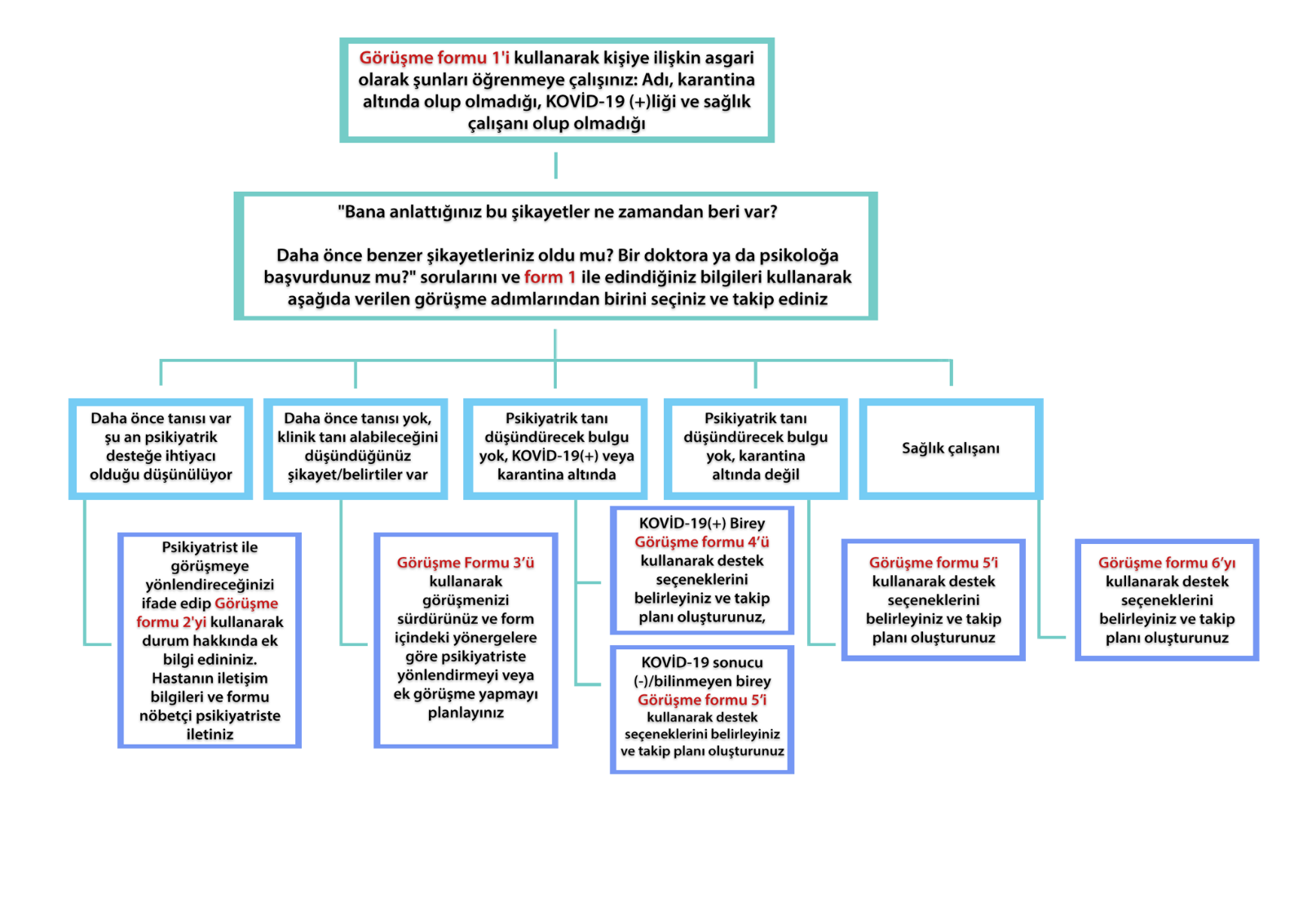 GÖRÜŞME FORMU 1Merhaba ben ………………………………….(ünvanınız adınız soyadınız)Size psikososyal destek vermek üzere buradayım. Psikososyal destek almak isteyen diğer vatandaşlarımıza hizmet verebilmek ve onları mağdur etmemek adına yapacağımız görüşme 10-15 dk. ile sınırlı olacaktır Öncelikle size hitap edebilmek için adınızı soyadınızı ve görüşmenin kesilmesi durumunda size ulaşabileceğim bir telefon numarası öğrenebilir miyim? (Kişiler vermek istemeyebilir. Böylesi bir durumda beyefendi-hanımefendi diye hitap edip bu hizmetin resmi olduğu, bilgilerin gizli tutulacağı söylenmelidir. İleri destek gereken danışanlar için ad-soyad ve iletişim bilgisi muhakkak alınmalıdır. Kişi koopere ise aşağıdaki tabloda yer alan bilgileri alınmaya çalışılmalı, değil ise bu tablo sonraki adımlara bırakılmalıdır)Teşekkür ederim. Size nasıl yardımcı olabilirim? (Eğer şikayetlere odaklanmıyorsa ‘Bana yaşadığınız sorundan/zorluktan biraz bahsedebilir misiniz?’)GÖRÜŞME FORMU 2*Kişi bilgi vermede yetersiz ise bilgi alabileceğiniz bir yakını ile görüşmeye çalışınız (‘ise şu an yanınızda bilgi alabileceğim bir yakınınız var mı?’)GÖRÜŞME FORMU 3Bana anlattığınız bu şikayetler ne zamandan beri var? Zaman zaman artma ya da azalma oluyor mu? Hangi durumlarda artma yada azalma oluyor?Gün içinde kendinizi nasıl hissediyorsunuz? (Çökkün, mutsuz ya da kaygılı hissediyorsa aşağıdaki iki olçeği (HSA-9 ve YAB-7) doldurunuz, aksi takdirde bir sonraki soruya geçiniz)Bu sorun/zorluk ile ilgini ne gibi şikayetleriniz oldu? (yukarıdaki ölçeklerde sorulan sorular dışında yanıt verdi ve yanıtı az ise sorunuz: örneğin uykusuzluk, tahammülsüzlük....)Alkol kullanımınız var mı? Bu dönemde artış oldu mu?Madde kullanımınız var mı?Sigara kullanımınız var mı?Yukarıdaki ölçeklerden birisindeki puan ≥10 ise ölçek ve risk değerlendirme yanıtları ile nöbetçi psikiyatriste yönlendirinizYukarıdaki ölçek puanları  ≥5 ve <10 ise riskli değerlendirilen bireyle 2 gün sonra ikinci bir görüşme planlayınız.Yukarıdaki ölçek puanları  <5 ise risk değerlendirme sonuçlarına bakınız,Risk değerlendirmede, İki ve daha üzerindeki soruya göre yüksek riskli değerlendirilen bireyle 2 gün sonra ikinci bir görüşme planlayınız.Bir soruya göre yüksek riskli değerlendirilen bireyle 5 gün sonra ikinci bir görüşme planlayınız.Görüşme formuna göre yüksek risk saptanmayan kişilere devam eden strese, yaşam zorluğuna verilen tepkiler ve yapılabilecekler konusunda bilgi verip ihtiyaç halinde arayabileceklerini ifade edip ilinizde hizmet veren psikososyal destek biriminizin iletişim numarasını paylaşınız.GÖRÜŞME FORMU 4(Bu form KOVID 19 (+) tanısı alan kişilerle görüşme sırasında kullanılacaktır Eğer kişiyi siz arayacaksanız kısaca kendinizi tanıtıp ve görüşme hakkında bilgi vermeyi unutmayınız. KOVID 19 tanısı alan her kişi psikososyal desteğe ihtiyaç duymayabilir, öncelikle bir yakınması/ihtiyacı olup olmadığını sorunuz, var ise aşağıdaki sorulara geçiniz. Görüşmeye başlamadan kişi evde mi sağlık kuruluşunda mı öğreniniz?)Ne zaman KOVID 19 tanısı aldınız? Hastalık ne zaman başladı? (kişilere ilaçların ve hastalığın olası etkilerini değerlendirmek için bu soruları sorduğunuzu belirtebilirsiniz)Tedavi alıyor musunuz? İlaçlarınızın adları nelerdir? (Olası nöropsikiyatrik ilaç yan etkilerini değerlendirmek açısından önemli olduğunu unutmayınız). Ne şikayetleriniz oluyor?Bana anlattığınız bu şikayetler ne zamandan beri var? Zaman zaman artma ya da azalma oluyor mu? (Çökkün, mutsuz ya da kaygılı hissediyorsa (HSA-9 ve YAB-7) doldurunuz, aksi takdirde bir sonraki soruya geçiniz)Kendinizi kötü hissettiğinizde ulaşabileceğiniz biri var mı?Daha önce almış olduğu bir psikiyatrik tanı var ve tedavi kullanıyor ise, veya şikayetlerinde artma var ise yönlendirme Görüşme formu 2’deki ek bilgileri de doldurarak psikiyatriste yönlendiriniz.HAS 9 veya YAB 7 uyguladıysanız ve,ölçeklerden birisindeki puan ≥10 ise ölçek ve risk değerlendirme yanıtları ile nöbetçi psikiyatriste yönlendirinizölçek puanları ≥5 ve <10 ise riskli değerlendirilen bireyle 2 gün sonra ikinci bir görüşme planlayınız.ölçek puanları <5 ise risk değerlendirme sonuçlarına bakınız,Risk değerlendirmede, İki ve daha üzerindeki soruya göre yüksek riskli değerlendirilen bireyle 2 gün sonra ikinci bir görüşme planlayınız.Bir soruya göre yüksek riskli değerlendirilen bireyle 5 gün sonra ikinci bir görüşme planlayınız.Görüşme formuna göre yüksek risk saptanmayan kişilere devam eden strese, yaşam zorluğuna verilen tepkiler ve yapılabilecekler konusunda bilgi verip ihtiyaç halinde arayabileceklerini ifade edip ilinizde hizmet veren psikososyal destek biriminizin iletişim numarasını paylaşınız.Kişi aramasa bile izolasyon süresinin sonunda siz arayarak destek ihtiyacını kontrol edinizGÖRÜŞME FORMU 5Bana anlattığınız bu şikayetler ne zamandan beri var? Zaman zaman artma ya da azalma oluyor mu?Başka bir bedensel şikayetiniz var mı? Kendinizi kötü hissettiğinizde ulaşabileceğiniz biri var mı?Uyku ve yemek düzeninizde herhangi bir değişiklik oldu mu?Sizde bu süreçte en çok stres (zorluk) yaratan şeyler neler?Bu sorun/zorluk ile ilgini başka şikayetleriniz oldu? (devam eden strese/yaşam zorluğuna yanıt olarak belirsizliğe tahammülsüzlük, çıkmazda olduğunu düşünme, nefeste sıkışma, ateş basması, huzursuzluk, uykusuzluk, çabuk öfkelenme, sürekli hastalık belirtisi arama, hastalık bulaştığını düşünme, yalnız kaldığını düşünme, aşırı temizlenme, yakınlarını başına bir şey geleceğini düşünme, ölüm korkusu gibi şikayetleri olabilir)Alkol kullanımınız var mı? Bu dönemde artış oldu mu?Madde kullanımınız var mı?Sigara kullanımınız var mı?Risk değerlendirmede*;İki ve daha üzerindeki soruya göre yüksek riskli değerlendirilen bireyle 2 gün sonra ikinci bir görüşme planlayınız.Bir soruya göre yüksek riskli değerlendirilen bireyle 5 gün sonra ikinci bir görüşme planlayınız.Görüşme formuna göre yüksek risk saptanmayan kişilere devam eden strese, yaşam zorluğuna verilen tepkiler ve yapılabilecekler konusunda bilgi verip ihtiyaç halinde arayabileceklerini ifade edip ilinizde hizmet veren psikososyal destek biriminizin iletişim numarasını paylaşınız.*Risk değerlendirme formu yönergesi ve müdahale önerilerine eğitim materyalleri dosyasından ulaşabilirsinizGÖRÜŞME FORMU 6Bu formu sağlık çalışanlarının değerlendirilmesinde kullanınız.SOSYAL-EKONOMİK DESTEK SORGULAMAAilede dezavanatajlı/incinebilir (hamile, yaşlı, engelli, yenidoğan, kronik rahatsızlık vb.) kişi var mı?Herhangi bir işte çalışıyor musunuz/Salgın nedeniyle iş gücü ya da ekonomik kayıp yaşadınız mı?Ekonomik sorunlar yaşıyor ise Sosyal Yardımlaşma ve Dayanışma Vakfı iletişim bilgileri verilerek yönlendirme yapılır.65 yaş üzeri ve engelli ise vefa destek ekiplerine bilgilendirme yapılır.”AİLE İÇİ ŞİDDETŞiddet beyanı olmadan eşler arası iletişim sorunu, fikir ayrılığı, karşılıklı sözel kavgaların yaşandığını belirtebilir kişiler. Bu durumda herhangi bir fiziksel, duygusal, cinsel, ekonomik şiddete maruziyeti değerlendirerek, gerekli durumlarda Alo 183 hattına yönlendiriniz.ENGELLİLİKEvinizde engelli bir birey var mı? Engelli bireyin temel ihtiyaçlarını karşılayabiliyor musunuz? Gerekli durumlarda Alo 183 hattına yada belediyelerin evde bakım hizmetine yönlendiriniz. İSTİSMARA Çocuğunuzda KOVID korkusu dışında her zamankinden farklı olarak aşırı öfke ve tedirginlik hissediyor musunuz?Çocuk, ebeveyni ya da bakımını üstlenen birey çocuğun istismara uğradığını düşünüyorsa Alo 183 ve  ÇİM’e ulaşması sağlanır. Madde kullanımı söz konusu ise Alo 191 hattını aramalarını belirtiniz. İLERİ YAŞTAKİ BİREYLERYaşlı bireyin kronik bir rahatsızlığı var mı? Yaşlı birey temel ihtiyaçlarını karşılamakta zorlanıyor mu? Yalnız mı yaşıyor, ailesi yada çevresi var mı? Karantina süreci öncesinde sosyal desteği var mıydı?Eğer görüşme süresinde yaşlının yalnız yaşamasının riskli olduğu değerlendirilir ise AÇSH il müdürlüğüne bilgi verilmelidir. Yaşlıya da süreç hakkında bilgilendirme yapılmalıdır.ALKOL BAĞIMLILIĞI ve MADDE KULLANIMI Bireylerin, alkol ve madde bağımlılıyla ilgili soru/sorunlarını Alo 191 hattına iletmeleri gerektiğini belirtiniz. Salgın döneminde AMATEM-ÇEMATEM hizmetlerinde değişiklikler olabileceği için güncel bilgilerin Alo 191 hattından öğrenilmesi gerekmektedir. BÖLÜM 22.1. KOVID-19 SALGIN DÖNEMİNDE RUHSAL SAĞLIĞINI KORUMAK İÇİN GENEL ÖNERİLERBu bölümde görüşme yaptığınız bireylere iletebileceğiniz genel öneriler yer almaktadır. Yaşanan süreç hakkında güvenilir ve yeteri kadar bilgiye ulaşılması: Süreci doğru yönetmek ve aşırı stres, kaygı ve öfkeden kendimizi korumak için bilgiyi güvendiğimiz kişi ya da kurumlardan almamız gerekmektedir. Salgına ilişkin gereğinden fazla bir süre bilgiye maruz kalmak ruh sağlığınızı olumsuz etkileyebilecektir. Görüşme yaptığınız kişiye, kendisi için belirleyeceği kısıtlı sürelerde KOVID-19 salgını konusunda güvenilir ve güncel bilgi almak için  saglik.gov.tr ve KOVID19.saglik.gov.tr adreslerini ve Sağlık Bakanlığı’nın resmi sosyal medya hesaplarını inceleyebileceklerini önerebilirsiniz. Evde kalınan süreç içerisinde dikkat edilmesi gerekenler: Sağlıklı bir yaşam tarzı sürdürmek için düzenli beslenmeye, uyumaya ve egzersiz yapmaya dikkat etmelerini öneriniz. Eğer görüşme yaptığınız kişi yalnız yaşıyorsa aile bireyleri ya da arkadaşlarıyla telefon/internet üzerinden görüşmeye devam etmesini söyleyebilirsiniz. Kriz anlarında duygular: Kriz dönemlerinde üzgün, stresli, şaşkın, korkmuş ya da kızgın hissetmenin normal olduğunu belirtiniz. Bu gibi durumlarda güvendiğiniz kişilerle konuşmanın duygularınızı paylaşmanın faydalı olabileceğini önerebilirsiniz. Duygularıyla başa çıkmak için tütün, alkol veya diğer uyuşturucuları kullanmamaları belirtiniz. 2.2. YETİŞKİNLERE YÖNELİK ÖNERİLEREvde izolasyon / karantina sırasında yetişkinlerin iyi olma halini destekleyecek çeşitli faaliyetler önerebilirsiniz. Fiziksel egzersizlerBilişsel egzersizlerRahatlama egzersizleri (ör. nefes alı verme, meditasyon, farkındalık)Kitap ve dergi okumaTV’de salgınla ilgili görüntülere bakarak geçirilen zamanı azaltmaSöylentileri dinleyerek geçirilen zamanı azaltma2.3. İLERİ YAŞTAKİ YETİŞKİNLERE YÖNELİK ÖNERİLERGörüşmeci Notu: İleri yaştaki yetişkin bireyler; sınırlı bilgi kaynakları, daha zayıf bağışıklık sistemleri ve yaşlı nüfus içerisinde gözlemlenen daha yüksek KOVID-19 ölüm oranı göz önünde bulundurulduğunda, KOVID-19’a karşı özellikle savunmasız olduğunu unutmayınız.  Yalnız başına yaşayan, yakınlarından uzakta olan, sosyoekonomik güçlükler, demans ya da diğer ruh sağlığı sorunları olan yaşlı bireyler daha yüksek risk grubundadır ve bu gruplara özellikle dikkat edilmelidir. Görüşme yaptığınız birey; ileri yaşta ve/veya bilişsel gerileme ya da demans tanısı olan kişilerle birlikte yaşıyorsa aşağıda yer alan bilgileri paylaşabilirsiniz.Öncelikle bilişsel gerileme ya da demansı olan ileri yaştaki yetişkin bireyler salgın sırasında ya da karantinadayken daha endişeli, sinirli, stresli, telaşlı, çekingen ve aşırı derecede kuşkulu olabileceğini ifade ediniz. İleri yaştaki yetişkin bireylere anlayabilecekleri şekilde salgın ve salgının bulaşma riskini nasıl aza indirilebileceği konusunda bilgi verilmesi gerektiğini belirtiniz. Görüşme yaptığınız birey ileri yaşta ise temel ihtiyaçlarının nasıl karşılayabileceği konusunda bilgi veriniz. Vefa Sosyal Destek Gruplarına 112-155-156 nolu numaralardan ulaşabileceklerini iletiniz. Genel önerilerde yer alan sağlıklı beslenme, uyku düzeni, varsa ilaç kullanımına dikkat edilmesi ve evde basit hareketler yapılmasının önemli olduğunu belirtiniz. 2.4. ÇOCUK VE ERGENLERE İLİŞKİN ÖNERİLERGörüşmeciye Not Çocuklarıyla ilgili sorunlarını paylaşan kişilere öncelikle kriz dönemlerin çocukların genel tepkileri hakkında bilgi veriniz. Çocuklar, strese daha çok ilgi meraklısı, huzursuz, çekingen, kızgın ya da endişeli bir şekilde ya da altını ıslatma vb. gibi farklı tepkilerle cevap verebileceğini ifade ediniz. Ailelerin, çocuklarına salgınla ilgili gerçekleri yaşlarına göre anlatması ve yaşlarına bağlı olarak, anlayabilecekleri dilde hastalığın bulaşması riskinin nasıl azaltılabileceği konusunda net bilgiler verilmesi gerektiği belirtiniz.Anne/babalara, çocukların strese verdiği tepkilere destekleyici bir şekilde karşılık vermesini, çocukların endişelerini dinlemesi ve onlara daha fazla sevgi ve ilgi göstermesinin önemli olduğunu belirtiniz. Çocuklara günlük rutin oluşturulması ve yaşlarına göre aktivitelerle zaman geçirmelerinin sağlanmasını öneriniz. ÇOCUK VE ERGENLER İÇİN ACİL PSİKİYATRİK MÜDAHALE GEREKTİREN DURUMLARGörüşme sırasında aşağıda yer alan konular iletildiğinde çocuk ve ergen psikiyaristine yönlendirmeniz önerilmektedir. Ani, şiddetli ve daha önce olmayan abartılı davranış değişiklikleri (kendi kendine konuşma, olmayan şeyler görme veya duyma, aşırı delirmiş gibi mutlu olma, yeme-içme reddi, hiç konuşmama, hareketlerin yavaşlaması-donup kalma, uygunsuz cinsel davranışlar, saldırganlık, paranoya, zarar göreceği korkuları, kendisine kötülük yapılacağı korkusu, arkasından iş çevrildiği düşüncesi, uyku miktarında belirgin azalma ama buna rağmen aşırı enerjik olma, hiç yataktan çıkmama, odadan hiç çıkmama, televizyon-radyodan korkma, abartılı olarak kendini sosyal çevreden soyutlama, düşüncelerinin yayıldığı düşüncesi, davranışlarının başkaları tarafından kontrol edildiği şüphesi, aşırı yiyip kusma atakları, aşırı zayıflama....) Madde kullanım şüphesi Küçük çocuklarda kısa sürede başlayan veya daha önceden de olan ama ağırlaşan ilişki kurmama, göz temasında azalma, dil-konuşma becerilerinde gerileme, ismine bakmama, bay-bay yapmama, bakışların aşağıya kayması, oyuncakların uygun şekilde kullanılmaması, zihinsel becerilerde gerileme, öğrenildiklerin unutulması, insanlardan ziyade eşyalara ilgi, evde yalnız kalmak isteme, düz-mekanik-kalıpsal konuşmalar, konuşulan şeylerin tekrarlanması, iletişime yönelik olmayan tekraralayıcı-kalıpsal konuşmalar, tekrarlayıcı hareketler (kanat çırpma, kendi etrafında dönme, ters-ters bay yapma, parmak ucunda yürüme, garip el hareketleri), sese aşırı duyarlı hale gelme (kulaklarını kapatma), yan bakış, nesneleri garip şekilde inceleme, ebeveynden ayrılmaya tepki vermeme, alıp başını gitme, amaçsız ileri geri koşmalar, dönen cisimlere ilgi, utanmanın azalması.... İntihar girişimi, kendine zarar verici davranışlar, intihar ve ölümden sık söz etme Obsesif-kompülsif yani saplantılı, zorlantılı, takıntılı davranışların ileri derecede olması veya artması Tanı konulmuş bir psikiyatrik bozukluğu olan olgularda tablonun dramatik değişmesi (depresif bir ergenin bir anda abartılı mutluluk, hareketlilik, uyksuzluk yaşaması gibi) 2.5. YAKINLARINI KAYBEDENLERE YÖNELİK ÖNERİLER• Şu anda yas tutmanın, normal zamanlardakinden çok daha zor olduğunu ifade edebilirsiniz. • Kaybedilen kişi ile ilgili duygu ve düşüncelerini sizinle paylaşmasına izin vermeniz ve “Üzülmeyin, ağlamayın” gibi klişe ve duygu baskılayıcı telkinlerden kaçınmanız önerilmektedir.  • Yas süreci hakkında psikoeğitim yapabilirsiniz. Yasın bir süreç olduğunu ve bir süre daha devam edebileceğini belirtebilirsiniz. Çok uzun sürmediği ve/veya günlük işlerinizi yapmanızı engellemediği sürece bunun sağlıklı ve herkesin yaşaması gereken bir süreç olduğunu vurgulayınız. • Yas tutan kişilerle bağlantıda kalmak, eksikliğini hissettikleri desteğe sahip olduklarını göstermek açısından oldukça faydalıdır. Mümkünse takip araması planlamanız önerilmektedir. 2.6. ENGELLİ BİREYLERE YÖNELİK ÖNERİLERGörüşmeci Notu: Görüşme yaptığınız kişi engelli ise ya da ailede engelli birey varsa düzenli kullanması gereken ilaçlar için sağlık kurulu raporlarının Haziran 2020’ye kadar geçerli olduğunu unutmayınız.  Görüşme yaptığınız kişi engelli birey ise temel ihtiyaçları, düzenli kullanması gereken ilaçlara erişimi, sosyal desteği olup olmadığı konusunda sorun yaşayıp yaşamadığını öğrenerek gerekli kurumlara yönlendirme yapabilirsiniz. Evde sağlık hizmeti ya da varsa ilinizde belediyelerin sunduğu hizmetlerden faydalanabileceklerini belirtiniz. Görüşme yaptığınız kişi ile aynı evde yaşayan engelli birey varsa yukarıda yer alan konularda bilgi edinerek bakım konusunda destekleyici öneriler sunabilirsiniz. 2.7. SAĞLIK ÇALIŞANLARI ve AİLELERİNE YÖNELİK ÖNERİLERGörüşmeci Notu: Yaşanan salgın toplumun tüm kesimleri için yeni ve stresli bir durumdur fakat sağlık çalışanlarının salgın sürecine birinci dereceden maruz kaldıkları için herkesten daha fazla tehlike ve tehdit altında hissedebileceklerini unutmayınız. Sağlık çalışanları ile yaptığınız görüşmelerde RUHSAD online danışmanlık sistemine başvurabileceklerini belirtebilirsiniz. 2.1 ‘de yer alan genel önerilerin yanı sıra faydalı olabilecek tavsiyeler şu şekildedir:▪  Enerji ve motivasyonlarını uzun süre koruyabilmeleri için kendi ihtiyaçlarını karşılamalarının önemli olduğunu vurgulayınız.  Misafirhane, otel gibi evden uzak tesislerde yaşayan bireylere aile ve sosyal çevreleriyle düzenli aralıklarla görüşmeyi sürdürmelerini öneriniz. Sağlık çalışanı yakını olarak sürecin onlar için zor olduğununun farkında olduğunuzu ifade edebilirsiniz. Risklerden dolayı bir süreliğine başka ortamlarda kalma zorunluluğu ortaya çıkarsa, bu konuda esnek olmaya çalışmalarını öneriniz. Başka ortamda kalınması durumunda iletişime devam etmenin önemini vurgulayınız. Sağlık çalışanı ve yakınlarına bu olağanüstü süreçte onlara çok ihtiyaç olduğunu, zorlu olsa da kutsal bir görev yerine getirdiklerini ve herkesin onlara minnettar olduğunu hatırlamayı unutmayınız.  BÖLÜM 3SOSYAL HİZMET İHTİYAÇLARININ DEĞERLENDİRİLMESİ SONRASINDA KURUMLARA YAPILACAK YÖNLENDİRMELERPsikiyatrist yönlendirmesi için ilinizde bulunan hastane tarafından size iletilen telefon numaralarına yönlendirme yapabilirsiniz. Bakanlık  tarafından İl Sağlık Müdürlüklerine gönderilmesi planlanan resmi yazı ile (yazı imza aşamasındadır) her il için psikiyatri polikliniklerinde, bireylerin    Ruh Sağlığı ve Sinir Hastalıkları Uzmanı ve  Çocuk ve Ergen Ruh Sağlığı Hastalıkları uzmanına  mesai saatleri içerisinde ulaşabileceği telefon numarasının belirlenmesi, belirlenen telefon numarası ile birlikte hekim isim ve görevli olduğu tarihleri içeren çalışma listesinin ekte yer alan İl Psikososyal Destek hatları ile paylaşılması bildirilmiştir. Ayrıca Merkezi Hekim Randevu Sistemi (MHRS)'nde psikiyatrik acil hastalarının başvuruları için gerekli alanın ayrılması belirtilmiştir. Valilik bünyesinde kurulan Psikososyal Destek Merkezi ile diğer kurum ve kuruluşlar ile işbirliği yapılacak durumlar, sorunlar ve kaynaklar belirlenebilir.Psikososyal Destek Hizmetleri Kullanım Rehberinden tüm kurumların hizmetlerine ilişkin detaylı bilgi bulunmaktadır. İlinizde bu döneme ilişkin verilen hizmetler ve kaynakları araştırmanız ve bir liste oluşturmanız gerekmektedir.KOVID 19 salgın sürecinde illerde bulunan kurumlar, kapasiteleri ve nüfus yoğunluğuna göre farklı modellerde hizmet verebilmektedir. Belediyelerin sunduğu hizmetlerde değişiklik gösterebilmektedir. İlinizde hizmet veren kurumların bir listesini bulundurmanız yapacağınız görüşmelerde diğer kurumlara yönlendirme yapmanızı kolaylaştıracaktır. Kurumlararası etkin bir bilgi paylaşımı ile hizmetlerin zamanında ulaştırılması, zaman ve emekten tasarruf edilmiş olacaktır. İlinize yönelik haritalandırma çalışması yaparak kurumların hizmetlerini listeyebilirsiniz. Aşağıda örnek bir tablo sunulmuştur. *Kurumların tüm faaliyetleri yerine salgın süresince faydalanılacak hizmetlerin yazılması önerilmektedir.3.1. SOSYAL YARDIMLAŞMA VE DAYANIŞMA VAKFI• Kişi sosyal yardıma ihtiyacı olduğunu ifade ediyorsa Sosyal Yardımlaşma ve Dayanışma Vakfına yönlendiriniz. SYD Vakfı tarafından yapılan yardımlarla ilgili bilgiye Alo 144 Sosyal Yardım Hattından ulaşabileceğini belirtiniz. İşitme ve konuşma engelli bireyler için 0 549 441 2 144 hattı hizmet vermektedir. Alo 144 Sosyal Yardım Hattı hafta sonu ve resmi tatil günleri hariç olmak üzere hafta içi 08:00- 18:00 saatleri arasında hizmet vermektedir.3.2.AİLE ÇALIŞMA VE SOSYAL HİZMETLER İL MÜDÜRLÜĞÜ• Aile içi şiddet, çocuk ihmal-istismarı, kadına yönelik şiddet gibi sorunlarda kişinin sosyal hizmet ihtiyacı için AÇSH il müdürlüğüne yönlendiriniz. Görüşülen kişinin telefonla bilgi almaya ihtiyacı varsa bu konular için Alo 183 ne yönlendiriniz. Alo 183 Hattı 7 gün 24 saat kesintisiz hizmet vermektedir. İşitme ve konuşma engelli bireyler için        0 549 381 0 183 hattı hizmet vermektedir.• Aile içi şiddet, ihmal, istismar gibi sorunlara ilişkin telefon eden kişi kendisi başvuru yapamayacak durumda ise İl Müdürlüğünde ilgili şube müdürlüğüyle iletişime geçilmesi önerilmektedir. AÇSH İl Müdürlüklerinde kadın, çocuk, engelli gibi hizmet gruplarına yönelik şube müdürlükleri bulunmaktadır. Şube müdürlüklerine ulaşılamaması durumunda Sosyal Hizmet Merkezi (tüm hizmetler için), ŞÖNİM (kadına yönelik şiddet) birimleriyle iletişime geçilmesi önerilmektedir.  • AÇSH İl Müdürlükleri tarafından yürütülen hizmetlerde sosyal inceleme işlemlerin ildeki ihtiyaç ve vakalara göre yürütülmektedir. Sosyal inceleme işlemlerinde COVİD 19 sürecine özel tedbirler alınmakla birlikte sosyal inceleme raporu gerektiren tüm hizmetler devam etmektedir.3.3. VEFA DESTEK GRUBUYeni tip Koronavirüs (Kovid-19) tedbirleri kapsamında sokağa çıkmaları sınırlandırılan 65 yaş ve üstü kişiler ile kronik rahatsızlıklara sahip vatandaşlarımızın ihtiyaçlarını karşılamak üzere Valilikler bünyesinde oluşturulan Vefa Sosyal Destek Grubu ile çalışmalar sürdürülür. Yaşlı ve kronik hastalar ziyaret edilerek, sokağa çıkmamaları konusunda bilgilendirilmekte ve ihtiyaçları sorulmaktadır.65 yaş ve üstü kişiler ile kronik rahatsızlıklara sahip vatandaşlarımız ihtiyaçlarının giderilmesi konusunda 112 , 155 , 156 çağrı numaralarını arayarak taleplerini iletebilirler. İletilen talepler doğrultusunda Vefa Sosyal Destek Grubu personellerince talepler kısa süre içerisinde vatandaşlara ulaştırılmaktadır.BÖLÜM 4 GERGİNLİKLE BAŞA ÇIKMAK İÇİN UYGULANABİLECEK YÖNTEMLERYavaş nefes alma, stres ve kaygı belirtilerini yönetme veya rahatlamaya yönelik temel bir stratejidir. Stresli veya kaygılı hissettiğimizde, doğal fiziksel tepki nefesin hızlanması ve derinden nefes alamamamız şeklinde ortaya çıkar. Bu değişikliğin algılanması zor olabilir ve kimi zaman fark etmeyebiliriz. Ancak, bu değişikliğin bedenimiz üzerindeki etkilerini fark edebiliriz (örneğin, baş ağrısı, göğüs ağrısı, yorgunluk, baş dönmesi vb.). Nefes alma hızını yavaşlatıp göğüs yerine karından nefes alarak, beynimize rahat ve sakin olduğumuz mesajını göndeririz. Beyin daha sonra kalp ve kas gibi vücudun geri kalan kısmına bu mesajı gönderir ve tüm vücut rahatlamaya başlar.Zorlanma, tehlike ve stresli yaşam olaylarına maruz kalan birçok kişi, stres ve kaygının getirmiş olduğu bunalmışlık duygusundan şikayetçi olmaktadır. Bazıları bu stresli düşüncelerle kafalarını doldurabilir. Bazıları ise fiziksel olarak stres ve kaygıyı yaşayabilir (kendilerini sürekli gergin veya stresli hissedebilir). Bununla birlikte, çok hızlı nefes aldıklarını veya kalp atışlarının normale göre daha hızlandığını fark edebilir. Bu fiziksel uyarılmalardan herhangi birini deneyimlerseniz, bu egzersizi yapmak size iyi gelecektir. Aslında, vücudunuz bunu yapmak için tasarlandı. Yaşamınızda gerçek bir tehditle karşılaşsaydınız, bu fiziksel uyarılmalar tepki vermenize yardımcı olurdu, diğer bir deyişle çok hızlı kaçabilir veya geri dönebilirdiniz. Ancak ne yazık ki, bu fiziksel uyarılmalar sizin için oldukça rahatsız edici ve hayatınızı tehdit eden bir durumla karşılaşmadığınızda gerekli de değil. Bu fiziksel uyarılmaları bir yay veya bobine benzetebiliriz. Zamanla yay gittikçe sıkışıyor ve bu rahatsız edici olmaya başlıyor. Bugün size öğreteceğim strateji sıkı olan bu yayın gevşetilmesine yardımcı olacak. Bu hemen mümkün olmayabilir ancak pratik yaptıkça kendinizi rahat ve sakin hissedinceye kadar yay gevşemeye devam edecek. Size, bedeninizi ve zihninizi rahatlatacak biçimde nefes almayı öğreteceğim. Bu nefes alma tekniğinin faydalarını tam anlamıyla görmek için biraz alıştırma yapmanız gerekecek. Bu nedenle, her görüşmenin sonunda bunun alıştırmasını yapıyor olacağız.Bu stratejinin nefes alma odaklı olmasının sebebi, stresli hissettiğimizde nefesimizin hızlanması, derin nefes alamamamız ve bu yüzden daha gergin hissetmemiz. Bu durum gerginlik gibi diğer rahatsız edici duyguların yaşanmasına neden olur. Bu nedenle, nefesinizi değiştirmek gergin hissetme halini değiştirmek için faydalıdır.  Başlamadan önce bedeni rahatlatacağız. Kollarınızı ve bacaklarınızı nazikçe sallayın ve serbest bırakın. Sarkık ve gevşek durmalarına izin verin. Omuzlarınızı geriye doğru atın ve kafanızı nazikçe sağa-sola hareket ettirin.Şimdi bir elinizi karnınızın üstüne koyun ve diğer elinizi göğsünüzün üst kısmına yerleştirin. Sizden karnınızda bir balon olduğunu hayal etmenizi istiyorum ve nefes aldığınızda bu balonu şişireceksiniz, yani karnınız genişleyecek. Nefes verdiğinizde ise, balonun içindeki hava da dışarı çıkacak, yani karnınız düzleşecek. Önce beni izleyin. İlk başta karnımdaki tüm havayı çıkarmak için derin bir nefes vereceğim (karından nefesi dışa verme ve içeri çekme adımlarını abartarak gösterin. Bunu en az 5 kere nefes alarak yapın).“Benimle beraber karnınızdan nefes almaya çalışın. Unutmayın, karnımızdaki tüm hava dışarı çıkana dek nefes vererek başlıyoruz, sonra derin bir nefes alıyoruz. Yapabilirseniz, nefesinizi burnunuzdan alın ve ağzınızdan verin (danışanla en az 2 dakika boyunca bu egzersizi yapın).İkinci adım nefes alış hızınızı yavaşlatmak. Nefes alışınızı 3 saniyeye yayın, 2 saniye boyunca nefesinizi tutun ve tekrar 3 saniyede nefes verin. Sizinle birlikte sayacağım. Şimdi nefes verin, 1, 2, 3. Ne kadar yavaş saydığımı fark ediyor musunuz? (Bunu yaklaşık 2 dakika boyunca tekrar edin)Harikasınız. Şimdi kendi başınıza uyguladığınızda, üç saniye tutmaya çalışmak için endişelenmeyin. Sadece nefesinizi yavaşlatmak için elinizden geleni yapın ve sadece stresli olduğunuzda nefesinizin hızlanacağını unutmayın. Pekâlâ, önümüzdeki birkaç dakika boyunca bunu kendi başınıza deneyin.  EK 1RİSK DEĞERLENDİRME FORMU GÖRÜŞME KILAVUZUSoru 1: Kişinin bu süreçte iletişim kurabildiği, destek alabildiği insanların olup olmadığı (algılanan sosyal destek düzeyi) sorgulanmaktadır ve buna bağlı olarak salgın sürecindeki risk düzeyi tespit edilmeye çalışılmaktadır.Risk DurumuDüşük: İzolasyon sürecinde destek alabildiği insanlar var ve sosyal destek mevcut.Yüksek: İzolasyon sürecinde destek alabildiği insanlar yok veya sosyal destek mevcut değilSoru 2: Kişinin bu süreçte yaşamını sürdürecek maddi imkanlarının varlığı sorgulanmaktadır.Risk DurumuDüşük: Salgın durumundan ötürü herhangi bir maddi kayıp yaşanmamıştır ve/veya ekonomik kaynaklarında kişiyi zorlayan bir değişim yoktur (Kişi emekli olabilir, ücretli izne ayrılmış olabilir, mülklerinden gelen kirası olabilir vs.)Yüksek: Salgın durumundan ötürü bir maddi kayıp yaşamıştır ve/veya ekonomik kaynaklarında kişiyi zorlayan bir değişim vardır. (Kişi ücretsiz izne çıkmış olabilir, günlük kazandıkça ihtiyaçlarını karşılıyor olabilir vs.)Soru 3: Kişinin salgın sürecinde oluşmuş yeni ve/veya süregelen fiziksel sağlık problemleri sorgulanmaktadır.Risk DurumuDüşük: Kişinin salgın sürecinde ortaya çıkmış ve/veya önceden varlığı bilinen ve devam eden sağlık problemi ve/veya engellilik durumu yoktur.Yüksek: Kişinin salgın sürecinde ortaya çıkmış ve/veya önceden varlığı bilinen ve devam eden sağlık problemi ve/veya engellilik durumu vardır.  Soru 4: Kişinin geçmişte ya da süregelen psikolojik sorunları, psikiyatrik tanı mevcudiyeti, son 1 yıl içerisinde psikiyatri polikliniği tarafından takibi ve ilaç kullanım durumu, intihar düşüncesi sorgulanmaktadır.Risk DurumuDüşük: Herhangi bir psikolojik sorun, tanı ya da ilaç kullanımı mevcut değildir ya da geçmişte alınmış bir psikiyatrik tanı mevcuttur fakat takip/tedavi ediliyordur.Yüksek: Halihazırda yaşanan psikolojik sorun, psikiyatrik tanı mevcut var fakat son bir yıl içerisinde takip/tedavi mevcut değildir ve/veya intihar girişimi ya da düşüncesi vardır.Soru 5: Kişinin salgın sürecindeki günlük davranışlarının işlevselliği sorgulanmaktadır (Uzun uyumalar, temizlik ya da beslenme faaliyetlerinin ihmali ya da fazlalığı gibi hayatı zorlaştıracak davranışlar söz konusu mu?Risk DurumuDüşük: Kişinin ev yaşamındaki günlük davranışlarında negatif sapmalar yoktur. Günlük işleri (temizlik, beslenme, uyuma-uyanma faaliyetleri) eskisi gibi devam etmektedir. Bunun yanında ruh haline iyi geldiği kabul edilen etkinlikler (kitap okumak, müzik dinlemek, film izlemek, el işi yapmak, ibadet etmek gibi) vardır.Yüksek: Kişinin ev yaşamındaki günlük davranışlarında negatif sapmalar vardır. Günlük işleri (temizlik, beslenme, uyuma-uyanma faaliyetleri) eskisi gibi devam etmemektedir. Bunun yanında ruh haline iyi geldiği kabul edilen etkinlikler (kitap okumak, müzik dinlemek, film izlemek, el işi yapmak, ibadet etmek gibi) yapmamaktadır. Soru 6: Kişinin salgın sürecinde yaşadığı kaygıdan kaynaklanan bedensel belirtilerin varlığı sorgulanmaktadır.Risk DurumuDüşük: Kişide baş ağrısı, sırt ağrısı, uykusuzluk, halsizlik, çarpıntı gibi bedensel semptomlar yoktur ya da bu gibi semptomlar olmasına karşın kişi bunları tolere edebiliyor.Yüksek: Kişide baş ağrısı, sırt ağrısı, uykusuzluk, halsizlik, çarpıntı gibi bedensel semptomlar varsa ve bu semptomlar kişinin işlevselliğini aksatıyor.Görüşmeyi yapan meslek elemanına tavsiyeler:-Bu dönemde yaşanan ruhsal sorunların önemli bir kısmı diğer kitlesel travmalardakine benzer şekilde olağan dışı bir yaşantıya verilen tepkiler şeklinde tanımlanmış, Devam Eden Travmaya Stres Yanıtı (DETSY) olarak adlandırılmıştır. -DETSY bir ruhsal bozukluk tanısı ya da hastalık durumu değil, olağanüstü duruma verilen işlevsel, uyuma yönelik stres yanıtıdır.-Bu sebeple kişiye bu bedensel tepkilerinin dönemsel olduğu, bu farklı dönemin son bulması ile geçebileceği bilgisi verilebilir.Soru 7: Bu soru ile kişinin aile bireylerinin genel durumu sorgulanmaktadır. Dikkat edilmesi gereken husus, kırılgan aile bireylerinin (çocuk, yaşlı, engelli, kronik hastalığı olan) salgın sürecindeki uyum düzeyi sorgulanmasıdır. Risk DurumuDüşük: Kişinin ailesinde çocuk, yaşlı, engelli ya da kronik sağlık problemi olan birey yoktur veya kırılgan gruptan bir aile bireyi vardır fakat kişi bu süreci yönetecek yeterli desteğe ve imkana sahip olduğunu ifade etmektedir.Yüksek: Kişinin ailesinde çocuk, yaşlı, engelli ya da kronik sağlık problemi olan birey vardır bununla beraber kişi bu aile bireyi için gerekli ve yeterli desteğe ve imkana sahip olmadığını ve zorlandığını ifade etmektedir. Görüşmeyi yapan meslek elemanına tavsiyeler:-Eğer kişinin ailesinde bilişsel zayıflığı veya demansı olan ileri yaştaki yetişkinler varsa bu kişilerin daha kaygılı, öfkeli, stresli, ajite olmuş olabileceğini unutmayın. Aileleri aracılığıyla ya da sağlık çalışanları yoluyla pratik ve duygusal destek sunmaya çalışabilirsiniz.HASTA SAĞLIK ANKETİ-9 (HSA-9)HSA-9, daha kapsamlı Hasta Sağlığı Anketinin bir bölümüdür. Spitzer ve arkadaşları tarafından, fiziksel sağlık sorunlarına yol açabilecek ya da artırabilecek olan depresyon ve anksiyete gibi durumları tanımlamaya yardımcı olmak amacıyla 2001 yılında geliştirilmiştir. Özellikle depresyonun belirtileri veya semptomlarına odaklanır ,dokuz kısa ve basit sorusu, DSM-IV Tanı ve İstatistik kılavuzunda yer alan depresyon kriterleri üzerine kuruludur.Her bir ifade için, kişiye bu konuyu son iki hafta içinde ne sıklıkta yaşadıkları sorulur ve sıklığıa göre puanlama yapılır.YAYGIN ANKSİYETE BOZUKLUĞU TESTİ-7YAB-7 Spitzer ve arkadaşları tarafından DSM-IV-TR ölçütlerine göre geliştirilmiş, yaygın anksiyete bozukluğunu değerlendiren kısa, özbildirimle doldurulan bir testtir . Son 2 hafta içindeki ölçek maddelerinde sorulan yaşantıları değerlendiren 7 soruluk bir ölçektir. Ölçeğin Türkçe Formunun geçerlik ve güvenilirlik çalışması Konkan ve arkadaşları tarafından 2011 yılında yapılmıştır. (Konkan ve ark 2011).  Ölçeğin orjinalinde edinilen toplam puanlar 5, 10, ve 15 sırasıyla hafif, orta ve ciddi anksiyete için kesme noktalarıdır. Toplam puanı 10 ve üzerinde alan hastaların, diğer yöntemlerle YAB tanısının araştırılması ve doğrulanması gereklidir. Türkçe geçerlik güvenilirlik çalışmasında ise bu kesme noktası 8 olarak belirlenmiştir.AÇSHBAile, Çalışma ve Sosyal Hizmetler BakanlığıKOVID 19Koronavirüs Hastalığı 2019DSÖ Dünya Sağlık ÖrgütüIASCInter-Agency Standing Committee- Kuruluşlararası Daimî KomiteMEBMillî Eğitim BakanlığıSYDVSosyal Yardımlaşma ve Dayanışma VakfıTPDTürkiye Psikiyatri DerneğiGörüşme Formu No  Hedef Kitle1Genel populasyon2Halihazırda psikiyatrik bir tanısı bulunan ve psikiyatrik desteğe ihtiyacı olduğu tespit edilen kişiler3Klinik belirtileri olan ancak tanı konulmamış kişiler4KOVID 19(+) olan kişiler5Diğer destek talep eden kişiler6Sağlık Çalışanları ve AileleriNOTLARAD - SOYADTELEFON NUMARASIYAŞCİNSİYET (K/E)□ Kadın            □ Kadın            □ Erkek□ ErkekMEDENİ DURUM□ Evli                   □ Bekar  □ Bekar  □ DiğerÇALIŞMA DURUMU□Çalışıyor □ İşsiz□ İşsiz□DiğerÇalışıyor ise izin veya evden çalışma durumunu sorunuz. Diğer seçeneğini işaretlediyseniz öğrenci, emekli vb bilgileri bu kısma not alınız.SAĞLIK ÇALIŞANI MI?□ Evet                   □ Evet                   □ Hayır□ HayırCOVİD-19 TANISI VAR MI?□ Evet  □ Evet  □ Hayır□ HayırYakını ise yakınlık derecesini yazınızARAMA NEDENİ(Kısaca en belirgin ANA NEDEN yazılacaktır. Örneğin kaygı, stres, bilgi talebi. Alt nedenler notlar kısmına yazılabilir)(Kısaca en belirgin ANA NEDEN yazılacaktır. Örneğin kaygı, stres, bilgi talebi. Alt nedenler notlar kısmına yazılabilir)(Kısaca en belirgin ANA NEDEN yazılacaktır. Örneğin kaygı, stres, bilgi talebi. Alt nedenler notlar kısmına yazılabilir)(Kısaca en belirgin ANA NEDEN yazılacaktır. Örneğin kaygı, stres, bilgi talebi. Alt nedenler notlar kısmına yazılabilir)EVETHAYIRNOTLARBir tanı konuldu mu?Bir tedavi başlandı mı?Tedavi halihazırda devam ediyor mu? (Tedavi halen sürüyor ise aksama olup olmadığını notlarda belirtiniz. Eğer hatırlıyorsa daha önce hangi hekmi ya da psikolog tarafından takip edildiği bilgisini alınız )İlacı mevcut mu? (Mümkünse ilaçlarını not ediniz, kan düzeyi takibi gerektiren bir ilaç kullanıyorsa mutlaka belirtiniz)Kontrollerinde veya ilaç kullanımında aksama oldu mu?Hastaneye yatış var mı? (Ne zaman taburcu olduğunu notlar kısmında belirtiniz)Belirtilerinde artma var mı? (Var ise hangi belirtilerinde artma olduğunu notlar kısmında belirtiniz)Aciliyet durumu var mı? (İntihar düşüncesi, kendisine veya çevreye zarar verme riski, ilaca ulaşamama, ilaç reddi, hayatı tehdit edebilecek ilaç yan etkisi, temel ihtiyaçlarını karşılayamama, ...)RİSK DEĞERLENDİRMERisk DüzeyiRisk DüzeyiRisk DüzeyiRİSK DEĞERLENDİRMEDüşükDüşükYüksekKimlerle birlikte yaşıyorsunuz?Herhangi bir işte çalışıyor musunuz/Salgın nedeniyle iş gücü ya da ekonomik kayıp yaşadınız mı?Fiziksel bir rahatsızlığınız var mı?Yaşanılan bu süreçte günlük yaşantınızda, alışkanlıklarınızda sizi en çok zorlayan değişiklik nedir? Son 15 gün içinde uyku ve beslenme düzeninizde herhangi bir değişiklik oldu mu, bedensel herhangi bir yakınmanız var mı?Son 15 gün içinde aile bireylerinizde (özellikle kırılgan grup: çocuk, engelli, yaşlı, kronik hastalığı olan) yaşanan durum ile ilgili bir sıkıntı var mı?Hasta Sağlık Anketi-9 (PHQ-9)Hasta Sağlık Anketi-9 (PHQ-9)Hasta Sağlık Anketi-9 (PHQ-9)Hasta Sağlık Anketi-9 (PHQ-9)Hasta Sağlık Anketi-9 (PHQ-9)Geçtiğimiz iki hafta içerisinde aşağıdaki sorunlar sizi ne sıklıkta rahatsız etmiştir?Hiçbir zamanBazı günlerGünlerin yarısından fazlasındaHemen hemen her günİlgi kaybı0123Üzgün, çökkün veya umutsuz hissetme0123Uykuya dalmakta veya uyumakta zorlanma ya da çok fazla uyuma0123Yorgun hissetme veya enerji azlığı0123İştah kaybı ya da aşırı yeme0123Kendiniz hakkında kötü hissetme ya da başarısız olduğunuzu, kendinizi veya ailenizi yüzüstü bıraktığınızı hissetme0123Gazete okuma ya da TV seyretme gibi faaliyetlere konsantre olmakta zorlanma0123Diğer insanların fark edebileceği kadar yavaş hareket etme veya konuşma ya da tam tersi huzursuz veya kıpır kıpır olup normalden fazla hareket etme0123Ölmenizin veya bir şekilde kendi kendinize zarar vermenizin daha iyi olacağını düşünme0123Toplam Skor……………+…………………+…………..……………+…………………+…………..……………+…………………+…………..Yaygın Anksiyete Bozukluğu-7 TestiYaygın Anksiyete Bozukluğu-7 TestiYaygın Anksiyete Bozukluğu-7 TestiYaygın Anksiyete Bozukluğu-7 TestiYaygın Anksiyete Bozukluğu-7 TestiGeçtiğimiz iki hafta içerisinde aşağıdaki sorunlar sizi ne sıklıkta rahatsız etmiştir?Hiçbir zamanBazı günlerGünlerin yarısından fazlasındaHemen hemen her günSinirli, kaygılı, endişeli hissetme0123Endişelerinizi kontrol edememe ya da durduramama0123Farklı konularda çok fazla endişelenme0123Gevşeyip rahatlayamama0123Yerinizde duramayacak kadar kıpır kıpır huzursuz olma0123Çabuk sinirlenme, kızma ya da huzursuz olma0123Çok kötü bir şey olacak diye korkma0123Toplam Skor……………+…………………+…………..……………+…………………+…………..……………+…………………+…………..RİSK DEĞERLENDİRMERisk DüzeyiRisk DüzeyiRİSK DEĞERLENDİRMEDüşükYüksekKimlerle birlikte yaşıyorsunuz? Şu süreçte onlarla iletişiminizi nasıl sürdürüyorsunuz İzolasyon sürecine uyumu değerlendiriniz, gerekli hatırlatmaları yapınız ve izolasyonun önemini anımsatarak kişiyi destekleyiniz. Alternatif iletişimi desteklemek konusunda Bölüm 2’deki önerileri kullanabilirsinizHerhangi bir işte çalışıyor musunuz/Salgın nedeniyle iş gücü ya da ekonomik kayıp yaşadınız mı?Ekonomik sorunlar yaşıyor ise sosyal hizmet merkezi iletişim bilgileri verilerek yönlendirme yapınız. Ayrıntılı ihtiyaçları Sosyal Ekonomik Destek Sorgulamada yer alan ek sorular ile yapabilirsiniz. Başka bir fiziksel rahatsızlığınız var mı?Ek sorular ve önerilere Bölüm 2 ve ek okuma listesinden ulaşabilirsiniz.Psikiyatrik bir rahatsızlığınız var mı? Evet ise Görüşme formu 2’yi doldurunuz, takipte psikiyatist desteğine ihtiyaç olduğunu düşünürseniz risk değerlendirmesi ile nöbetçi psikiyatri uzmanına iletiniz.Yaşanılan bu süreçte günlük yaşantınızda, alışkanlıklarınızda sizi en çok zorlayan değişiklik nedir?Tariflenen soruna göre Bölüm 2’de yer alan uygun önerileri iletiniz.Son 15 gün içinde uyku ve beslenme düzeninizde herhangi bir değişiklik oldu mu?Tariflenen soruna göre Bölüm 2’de yer alan uygun önerileri iletiniz.Son 15 gün içinde aile bireylerinizde (özellikle kırılgan grup: çocuk, engelli, yaşlı, kronik hastalığı olan) yaşanan durum ile ilgili bir sıkıntı var mı?Tariflenen soruna göre Bölüm 2’de yer alan uygun önerileri iletiniz.RİSK DEĞERLENDİRMERisk DüzeyiRisk DüzeyiRİSK DEĞERLENDİRMEDüşükYüksekKimlerle birlikte yaşıyorsunuz? Şu süreçte onlarla iletişiminizi nasıl sürdürüyorsunuz İzolasyon sürecine uyumu değerlendiriniz, gerekli hatırlatmaları yapınız ve izolasyonun önemini anımsatarak kişiyi destekleyiniz. Alternatif iletişimi desteklemek konusunda Bölüm 2’deki önerileri kullanabilirsinizHerhangi bir işte çalışıyor musunuz/Salgın nedeniyle iş gücü ya da ekonomik kayıp yaşadınız mı?Ekonomik sorunlar yaşıyor ise Sosyal Yardımlaşma ve Dayanışma Vakfı iletişim bilgileri verilerek yönlendirme yapınız. Ayrıntılı ihtiyaçları Sosyal Ekonomik Destek Sorgulama soruları ile yapabilirsiniz. Başka bir fiziksel rahatsızlığınız var mı?Ek sorular ve önerilere Bölüm 2 ve ek okuma listesinden ulaşabilirsinizPsikiyatrik bir rahatsızlığınız var mı? Evet ise Görüşme formu 2’yi doldurunuz, takipte psikiyatist desteğine ihtiyaç olduğunu düşünürseniz risk değerlendirmesi ile nöbetçi psikiyatri uzmanına iletiniz.Yaşanılan bu süreçte günlük yaşantınızda, alışkanlıklarınızda sizi en çok zorlayan değişiklik nedir?Tariflenen soruna göre Bölüm 2’de yer alan uygun önerileri iletiniz.Son 15 gün içinde uyku ve beslenme düzeninizde herhangi bir değişiklik oldu mu?Tariflenen soruna göre Bölüm 2’de yer alan uygun önerileri iletiniz.Son 15 gün içinde aile bireylerinizde (özellikle kırılgan grup: çocuk, engelli, yaşlı, kronik hastalığı olan) yaşanan durum ile ilgili bir sıkıntı var mı?Tariflenen soruna göre Bölüm 2’de yer alan uygun önerileri iletiniz.RİSK DEĞERLENDİRMERisk DüzeyiRisk DüzeyiRİSK DEĞERLENDİRMEDüşükYüksekKimlerle birlikte yaşıyorsunuz?Herhangi bir işte çalışıyor musunuz/Salgın nedeniyle iş gücü ya da ekonomik kayıp yaşadınız mı?Ekonomik sorunlar yaşıyor ise Sosyal Yardımlaşma ve Dayanışma Vakfı iletişim bilgileri verilerek yönlendirme yapıniz/65 yaş üzeri ve engelli ise vefa destek ekiplerine bilgilendirme yapınız. Fiziksel bir rahatsızlığınız var mı?Ek sorular ve önerilere Bölüm 2 ve ek okuma listesinden ulaşabilirsiniz.Psikiyatrik bir rahatsızlığınız var mı? Evet ise Görüşme formu 2’yi doldurunuz, takipte psikiyatist desteğine ihtiyaç olduğunu düşünürseniz risk değerlendirmesi ile nöbetçi psikiyatri uzmanına iletiniz.Yaşanılan bu süreçte günlük yaşantınızda, alışkanlıklarınızda sizi zorlayan bir değişiklik oldu mu?Ek sorular ile sorunu anlayıp Bölüm 2’de yer alan uygun önerileri iletiniz.Son 15 gün içinde uyku ve beslenme düzeninizde herhangi bir değişiklik oldu mu, bedensel herhangi bir yakınmanız var mı?Tariflenen soruna göre Bölüm 2’de yer alan uygun önerileri iletiniz.Son 15 gün içinde aile bireylerinizde (özellikle kırılgan grup: çocuk, engelli, yaşlı, kronik hastalığı olan) yaşanan durum ile ilgili bir sıkıntı var mı?Tariflenen soruna göre Bölüm 2’de yer alan uygun önerileri iletiniz.Risk alanıGörüşmeciye notlarKimlerle birlikte yaşıyorsunuz? Şu süreçte onlarla iletişiminizi nasıl sürdürüyorsunuz?Yalnız veya desteğe ihtiyacı olup olmadığını sorgulayınız. Alternatif iletişimi desteklemek konusunda bölüm 2’deki önerileri kullanabilirsinizKOVID-19 testiniz pozitif mi veya karantinada mısınız?Evet ise Bölüm 2’de yer alan uygun önerileri iletiniz.Ailenizde KOVID-19 testi pozitif olan var mı? (varsa durumun ciddiyetini değerlendirin, yaşlı mı, bakım verilebiliyor mu?)Evet ise Bölüm 2’de yer alan uygun önerileri iletiniz.Ekip arkadaşlarınızda KOVID-19 testi pozitif olan var mı?Evet ise Bölüm 2’de yer alan uygun önerileri iletiniz.Ekip arkadaşlarınızda KOVID-19 nedeniyle ölüm yaşandı mı?Evet ise Bölüm 2’de yer alan uygun önerileri iletiniz.Fiziksel bir rahatsızlığınız var mı?Ek sorular ve önerilere eğitim materyalleri dosyasından ulaşabilirsinizPsikiyatrik bir rahatsızlığınız var mı? Evet ise Görüşme formu 2’yi doldurunuz, takipte psikiyatist desteğine ihtiyaç olduğunu düşünürseniz risk değerlendirmesi ile nöbetçi psikiyatri uzmanına iletiniz.Evde bakım gerektiren çocuk ya da yaşlı yetişkin birey var mı?Tariflenen soruna göre Bölüm 2’de yer alan uygun önerileri iletiniz/hatırlatınız. Eğer ihtiyaç varsa “Vefa Grupları ya da Belediyelerin destek grupları ile iletişimlerini sağlayabileceğinizi belirtiniz.Yaşanılan bu süreçte günlük yaşantınızda, alışkanlıklarınızda sizi en çok zorlayan değişiklik nedir? Tariflenen soruna göre Bölüm 2’de yer alan uygun önerileri iletiniz. Eğer ihtiyaç varsa “Vefa Grupları ya da Belediyelerin destek grupları ile iletişimlerini sağlayabileceğinizi belirtiniz.Son 15 gün içinde uyku ve beslenme düzeninizde herhangi bir değişiklik oldu mu, bedensel herhangi bir yakınmanız var mı?Tariflenen soruna göre Bölüm 2’de yer alan uygun önerileri iletiniz. Uyku hijyenine dair bilgileri hatırlatınız.Kurum Görev Alanı*TelefonAdresAile, Çalışma ve Sosyal Hizmetler İl MüdürlüğüSosyal hizmetSosyal Yardımlaşma ve Dayanışma VakfıSosyal yardımİŞKURİşsizlik Ödeneği İl Milli Eğitim MüdürlüğüRisk DüzeyiRisk DüzeyiDüşükYüksekKimlerle birlikte yaşıyorsunuz?Herhangi bir işte çalışıyor musunuz/Salgın nedeniyle iş gücü ya da ekonomik kayıp yaşadınız mı?Fiziksel bir rahatsızlığınız var mı?Psikiyatrik bir rahatsızlığınız var mı? Yaşanılan bu süreçte günlük yaşantınızda, alışkanlıklarınızda sizi zorlayan bir değişiklik oldu mu?Son 15 gün içinde uyku ve beslenme düzeninizde herhangi bir değişiklik oldu mu, bedensel herhangi bir yakınmanız var mı?Son 15 gün içinde aile bireylerinizde (özellikle kırılgan grup: çocuk, engelli, yaşlı, kronik hastalığı olan) yaşanan durum ile ilgili bir sıkıntı var mı?Hasta Sağlık Anketi-9 (PHQ-9)Hasta Sağlık Anketi-9 (PHQ-9)Hasta Sağlık Anketi-9 (PHQ-9)Hasta Sağlık Anketi-9 (PHQ-9)Hasta Sağlık Anketi-9 (PHQ-9)Geçtiğimiz iki hafta içerisinde aşağıdaki sorunlar sizi ne sıklıkta rahatsız etmiştir?Hiçbir zamanBazı günlerGünlerin yarısından fazlasındaHemen hemen her günİlgi kaybı0123Üzgün, çökkün veya umutsuz hissetme0123Uykuya dalmakta veya uyumakta zorlanma ya da çok fazla uyuma0123Yorgun hissetme veya enerji azlığı0123İştah kaybı ya da aşırı yeme0123Kendiniz hakkında kötü hissetme ya da başarısız olduğunuzu, kendinizi veya ailenizi yüzüstü bıraktığınızı hissetme0123Gazete okuma ya da TV seyretme gibi faaliyetlere konsantre olmakta zorlanma0123Diğer insanların fark edebileceği kadar yavaş hareket etme veya konuşma ya da tam tersi huzursuz veya kıpır kıpır olup normalden fazla hareket etme0123Ölmenizin veya bir şekilde kendi kendinize zarar vermenizin daha iyi olacağını düşünme0123Toplam Skor……………+…………………+…………..……………+…………………+…………..……………+…………………+…………..Yaygın Anksiyete Bozukluğu-7 TestiYaygın Anksiyete Bozukluğu-7 TestiYaygın Anksiyete Bozukluğu-7 TestiYaygın Anksiyete Bozukluğu-7 TestiYaygın Anksiyete Bozukluğu-7 TestiGeçtiğimiz iki hafta içerisinde aşağıdaki sorunlar sizi ne sıklıkta rahatsız etmiştir?Hiçbir zamanBazı günlerGünlerin yarısından fazlasındaHemen hemen her günSinirli, kaygılı, endişeli hissetme0123Endişelerinizi kontrol edememe ya da durduramama0123Farklı konularda çok fazla endişelenme0123Gevşeyip rahatlayamama0123Yerinizde duramayacak kadar kıpır kıpır huzursuz olma0123Çabuk sinirlenme, kızma ya da huzursuz olma0123Çok kötü bir şey olacak diye korkma0123Toplam Skor……………+…………………+…………..……………+…………………+…………..……………+…………………+…………..